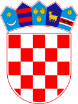         REPUBLIKA HRVATSKAŽUPANIJA KRAPINSKO - ZAGORSKA               OPĆINA TUHELJOSNOVNA ŠKOLA LIJEPA NAŠA                T U H E L J KLASA: 003-08/21-01/9URBROJ: 2135/03-380-27-21Tuhelj, 22. 11. 2021.P O Z I V U skladu s člankom 47. Statuta OŠ Lijepa naša (u iznimnim situacijama te posebno opravdanim razlozima sjednica Školskog odbora može se sazvati usmeno odnosno telefonskim putem ili elektronskim putem)sazivam 6. sjednicu Školskog odboraelektronskim putemPrijedlog dnevnog reda:Davanje suglasnosti za primanje u radni odnos voditeljice računovodstva na puno određeno radno vrijeme-zamjena.Molim da se elektroničkim odgovorom na e-poštu očitujete o prijedlogu do srijede,      24. studenoga 2021. godine do 12:00.PREDSJEDNIK ŠKOLSKOG ODBORADavor Žažar, prof.Privitak: Odluka o kandidatu za kojeg se traži prethodna suglasnost              Rang lista kandidata